РЕШЕНИЕ20.03. 2020                                                                                                      № 119О внесении изменений в  Правила землепользования и застройки муниципального образования Рязановский сельсовет Асекеевского района Оренбургской областиНа основании Градостроительного кодекса Российской Федерации  (в редакции Федерального закона от 3 июля 2016г. № 373 –ФЗ «О внесении изменений в градостроительный кодекс Российской Федерации»  и Федеральным законом от 06 октября 2003 года №131-ФЗ «Об общих принципах организации местного самоуправления в Российской Федерации», на основании протокола публичных слушаний по проекту внесения изменений в Правила землепользования и застройки муниципального образования Рязановский сельсовет от 18.02.2020 г., постановления муниципального образования Рязановский сельсовет Асекеевского района Оренбургской области от 18.02.2020 № 06-п «Об утверждении заключения о результатах  публичных слушаний по рассмотрению проекта внесения изменений в Правила землепользования и застройки муниципального образования Рязановский сельсовет Асекеевского района Оренбургской области», а также статьи 5 Устава муниципального образования Рязановский сельсовет Совет депутатов решил:  1. Внести изменения в Правила землепользования и застройки муниципального образования Рязановский сельсовет Асекеевского района Оренбургской области  согласно приложению (не прилагается).2.Установить, что настоящее решение вступает в силу после обнародования.3. Контроль за исполнением настоящего решения оставляю за собой.Глава сельсоветапредседатель Совета депутатов                                                А.В. Брусилов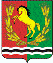 СОВЕТ ДЕПУТАТОВМУНИЦИПАЛЬНОГО ОБРАЗОВАНИЯ РЯЗАНОВСКИЙ СЕЛЬСОВЕТАСЕКЕЕВСКОГО РАЙОНА ОРЕНБУРГСКОЙ ОБЛАСТИ